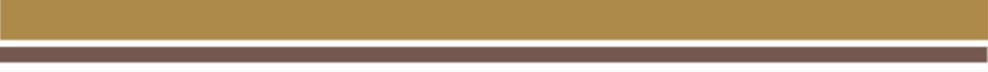 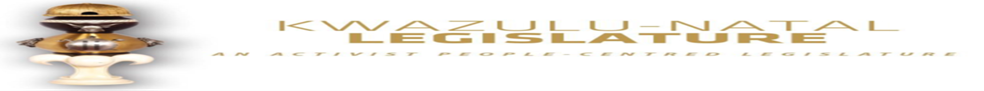 	KWAZULU-NATAL LEGISLATURESCHEDULE OF LEGISLATURE ACTIVITIESSCHEDULE NO.36 OF 2021 as amendedMonday, 01 November – Friday, 05 November 2021Facebook link for all meetings and the Sitting: https://web.facebook.com/KZNlegislature/live/ MONDAY, 01 November 2021LOCAL GOVERNMENT ELECTION DAYTUESDAY, 02 November 2021No programmed activity	WEDNESDAY, 03 November 2021No programmed activityTHURSDAY, 04 November 2021FINANCE PORTFOLIO COMMITTEE HEARINGS (UNAUDITED CLOSE OUT STATEMENTS) - HYBRIDTIME		: 09:00		-	Prehearing BriefingTIME		: 09:30		- 	Vote 12 (Transport)TIME		: 11:30		-	Vote 15 (Arts and Culture)         FRIDAY, 05 November 2021COGTA PORTFOLIO COMMITTEE MEETING (VIRTUAL PLATFORM)TIME		: 09:00		-	Committee BriefingTIME		: 10:00		-	Committee Oversight MeetingTRANSPORT PORTFOLIO COMMITTEE MEETING (VIRTUAL PLATFORM)TIME		: 09:00		-	Committee BriefingTIME		: 10:30		-	Committee Oversight MeetingHEALTH PORTFOLIO COMMITTEE MEETING (VIRTUAL PLATFORM)TIME		: 09:00		-	Committee BriefingTIME		: 10:35		-	Committee Oversight Meeting